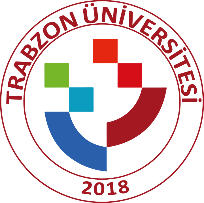 TRABZON ÜNİVERSİTESİKURUMSAL İLETİŞİM DİREKTÖRLÜĞÜWEB SİTESİ İÇERİK / TALEPLER FORMUDoküman NoTRABZON ÜNİVERSİTESİKURUMSAL İLETİŞİM DİREKTÖRLÜĞÜWEB SİTESİ İÇERİK / TALEPLER FORMUİlk Yayın TarihiTRABZON ÜNİVERSİTESİKURUMSAL İLETİŞİM DİREKTÖRLÜĞÜWEB SİTESİ İÇERİK / TALEPLER FORMURevizyon TarihiTRABZON ÜNİVERSİTESİKURUMSAL İLETİŞİM DİREKTÖRLÜĞÜWEB SİTESİ İÇERİK / TALEPLER FORMURevizyon NoTRABZON ÜNİVERSİTESİKURUMSAL İLETİŞİM DİREKTÖRLÜĞÜWEB SİTESİ İÇERİK / TALEPLER FORMUSayfa NoTalebi Yapan BirimTalep Yapılan Tarih…./…/…….Yayınlanmasını İstenen Tarih…./…/…….Talep Yapılan Kişinin Adı SoyadıTalep Yapılan Kişinin E-PostaTalep Yapılan Kişinin GSMWEB SİTESİ İÇERİK / TALEPLERİN TÜRÜ             Duyuru             Haber-Fotoğraf               Etkinlik                Grafik Tasarım  AÇIKLAMA METNİ(tarih, saat, yer, kullanılacak metin vb.) AÇIKLAMALARTalep edilen duyuru direktörümüz ve ilgili rektör yardımcısı tarafından onaylandığı takdirde ortalama 2 iş günü içinde siteye eklenir.Duyurunun üniversitenin genel hedef kitlesine hitap etmesi gerekmektedir. Kurum içine yönelik duyurular web sitesi aracılığıyla yapılmamaktadır.Web sitesi talep formu ile çalışmada kullanılacak metin (txt, Word belgesi vb.) fotoğraflar çözünürlüğü yüksek (JPEG, TIFF veya PNG) e-posta üzerinden gönderilmelidir. Yazım/imla hatası vb. durumlarda sorumluluk onay veren kişiye/birime aittir.Web Sitesi İçerik / Talepler Formu ile ilgili dokümanlarınızı kurumsaliletisim@trabzon.edu.tr adresimize göndermeniz gerekmektedir.HAZIRLAYANKONTROLONAY